На основании постановления Кабинета Министров Чувашской Республики от 09.09.2020г. № 504 «О повышении оплаты труда работников государственных учреждений Чувашской Республики» и постановления администрации Мариинско-Посадского района Чувашской Республики от 21.09.2020г. №596 «О повышении оплаты труда работников муниципальных учреждений Мариинско-Посадского района Чувашской Республики» администрация Мариинско-Посадского района Чувашской Республики постановляет:1. Внести изменения в постановление администрации Мариинско-Посадского района Чувашской Республики от 26 декабря 2016г. № 776 «Об утверждении Положения об оплате труда, порядке выплаты премий, материальной помощи и единовременного поощрения работников Автономного учреждения «Многофункциональный центр предоставления государственных и муниципальных услуг» Мариинско-Посадского района Чувашской Республики, а именно Таблицу № 1 Положения об оплате труда, порядке выплаты премий, материальной помощи и единовременного поощрения работников Автономного учреждения «Многофункциональный центр предоставления государственных и муниципальных услуг» Мариинско-Посадского района Чувашской Республики, утвержденного указанным постановлением, изложить в новой редакции, согласно приложения №1 к настоящему постановлению.2. Настоящее постановление вступает в силу через десять дней после дня его официального опубликования и распространяется на правоотношения, возникшие с 01 октября 2020 года.3. Контроль исполнения настоящего постановления возложить на заместителя начальника отдела экономики и имущественных отношений администрации Мариинско-Посадского района Чувашской Республики Назарову Н.В.Глава администрации                                                                                      Мариинско-Посадского района                                                                             В.Н. МустаевПриложение №1к постановлению администрацииМариинско-Посадского районаЧувашской Республики от «12» октября 2020г.  № 675Таблица №1 Чӑваш  РеспубликинСӗнтӗрвӑрри районӗн администрацийӗ Й Ы Ш Ӑ Н У   №  Сӗнтӗрвӑрри  хули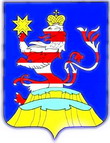 Чувашская  РеспубликаАдминистрацияМариинско-ПосадскогорайонаП О С Т А Н О В Л Е Н И Е       12.10.2020  № 675_______г. Мариинский  ПосадО внесение изменений в постановление администрации Мариинско-Посадского района Чувашской Республики от 26 декабря 2016г. № 776 «Об утверждении Положения об оплате труда, порядке выплаты премий, материальной помощи и единовременного поощрения работников Автономного учреждения «Многофункциональный центр предоставления государственных и муниципальных услуг» Мариинско-Посадского района Чувашской Республики»Наименование должностиДолжностной оклад (рублей в месяц)Размер ежемесячного денежного поощрения (коэффициент) Размер надбавки за особые условия (процентов)ДиректорКратно от среднего значения окладов основного персонала1,5 – 2,51,0 - 1,540 - 120Главный специалист52181,5 60 - 90Ведущий специалист48311,5 40 - 60